МКОУ «Среднепахачинская средняя школа»(688824, улица Центральная 49. с. Средние Пахачи, Олюторского района, Камчатского края, тел. 51-007, факс 51007, электронный адрес 68882407@rambler.ru, ОГРН: 106 828 200 35 14, ИНН: 820 100 92 62, КПП: 820 101 001, ОКПО: 97850679БАНК: ГРКЦ ГУ БАНКА России по Камчатскому краю г.Петропавловск-КамчатскийБИК: 043002001, л/ счет 03383201620, р/счет 402048107000000075Лицензия регистрационный №2025 от 21 мая 2014 года.ОтчетМуниципальное образования МКОУ «Среднепахачинская средняя школа» Город, село и т.д. с. Средние Пахачи_Общее количество образовательных учреждений города, села и т.п. 1_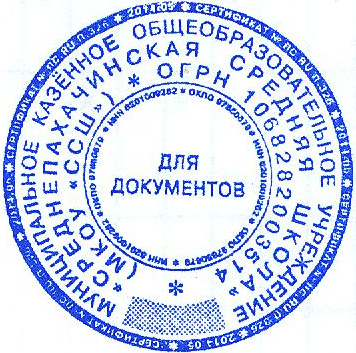 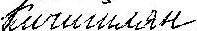 Дата «_9_» _декабря___2016г.                              Подпись руководителя ОУ_____________________                                                                                                    м.п.Дата «_9_» __декабря__2017г.               Подпись руководителя ОУ____________________                                                                                                  м.п.ОУКоличество обучающихся в немНазвания проведенных мероприятийКоличество обучающихся принявших участие в акции% соотношение количества обучающихся, принявших участие в Акции, к общему количеству обучающихся в учреждении12345ССШ4425.10 «Веселые старты»3682%ССШ447.11.2016 Конкурс – выставка рисунков «Мы за здоровое поколение».3477%ССШ4414.11.2016 – 18.11.2016 г. Неделя «Национальных видов спорта» (перетягивание палки, прыжки через нарту, метание аркана и т.д.).4091%ССШ449.12.2016 Классные часы на тему «Я выбираю спорт, как альтернативу пагубным привычкам».3886%ОУКоличество педагогических работников в немКоличество педагогических работников принявших участие в Акции% соотношение количества педагогических работников, принявших участие в акции, к общему количеству обучающихся в учрежденииКоличество проведенных в рамках Акции мероприятий12345ССШ13862%4